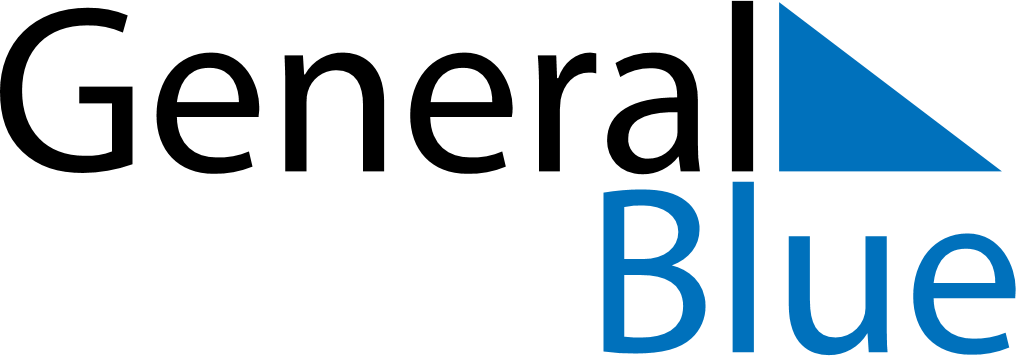 February 2015February 2015February 2015February 2015February 2015SundayMondayTuesdayWednesdayThursdayFridaySaturday12345678910111213141516171819202122232425262728